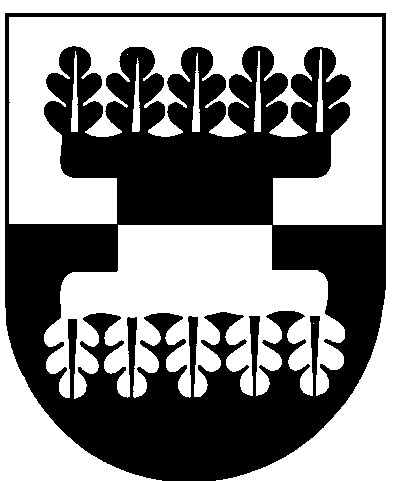 ŠILALĖS RAJONO SAVIVALDYBĖS ADMINISTRACIJOSDIREKTORIUSĮSAKYMAS   DĖL ŠILALĖS RAJONO SAVIVALDYBĖS ADMINISTRACIJOS DIREKTORIAUS 2015 M. LAPKRIČIO 24 D. ĮSAKYMO NR. DĮV-1590 ,,DĖL ŠILALĖS RAJONO SAVIVALDYBĖS NEĮGALIŲJŲ SOCIALINĖS INTEGRACIJOS  KŪNO KULTŪRĄ IR SPORTĄ PROJEKTŲ VERTINIMO IR ATRANKOS KOMISIJOS SUDARYMO IR ŠILALĖS RAJONO SAVIVALDYBĖS NEĮGALIŲJŲ SOCIALINĖS INTEGRACIJOS  KŪNO KULTŪRĄ IR SPORTĄ PROJEKTŲ VERTINIMO IR ATRANKOS KOMISIJOS DARBO ORGANIZAVIMO TVARKOS APRAŠO PATVIRTINIMO“ PAKEITIMO2016 m. lapkričio 23 d. Nr. DĮV-1698Šilalė               Vadovaudamasis Lietuvos Respublikos vietos savivaldos įstatymo 18 straipsnio 1 dalimi, 29 straipsnio 8 dalies 2 punktu, Lietuvos Respublikos socialinės apsaugos ir darbo ministro 2016 m. rugsėjo 20 d. įsakymu Nr. A1-522 „Dėl Lietuvos Respublikos socialinės apsaugos ir darbo ministro 2015 m. rugsėjo 4 d. įsakymo Nr. A1-506 „Dėl Neįgaliųjų socialinės integracijos per kūno kultūrą ir sportą projektų finansavimo 2016–2018 metais konkurso nuostatų patvirtinimo“ pakeitimo“, Neįgaliųjų reikalų departamento prie Socialinės apsaugos ir darbo ministerijos direktoriaus 2016 m. rugsėjo 26 d. įsakymu Nr. AK–132 ,,Dėl Neįgaliųjų reikalų departamento prie Socialinės apsaugos ir darbo ministerijos direktoriaus 2015 m. rugsėjo 24 d. įsakymo Nr. AK–126 ,,Dėl Neįgaliųjų socialinės integracijos per kūno kultūrą ir sportą projektų vertinimo ir atrankos komisijos darbo organizavimo tvarkos aprašo ir Neįgaliųjų socialinės integracijos per kūno kultūrą ir sportą projekto finansavimo sutarties formos patvirtinimo“ pakeitimo“ ir atsižvelgdamas į Šilalės rajono savivaldybės visuomenės sveikatos biuro 2016 m. lapkričio 14 d. raštą Nr. B9-83-(1.10) „Dėl komisijos nario  delegavimo“:               1. P a k e i č i u Šilalės rajono savivaldybės neįgaliųjų socialinės integracijos per kūno kultūrą ir sportą projektų vertinimo ir atrankos komisijos darbo organizavimo tvarkos aprašą (toliau – Aprašą), patvirtintą Šilalės rajono savivaldybės administracijos direktoriaus 2015 m. lapkričio 24 d. įsakymu Nr. DĮV-1590 ,,Dėl Šilalės rajono savivaldybės neįgaliųjų socialinės integracijos per kūno kultūrą ir sportą projektų vertinimo ir atrankos komisijos sudarymo ir Šilalės rajono savivaldybės neįgaliųjų socialinės integracijos per kūno kultūrą ir sportą projektų vertinimo ir atrankos komisijos darbo organizavimo tvarkos aprašo patvirtinimo“:               1. 1. pakeičiu Aprašo 4 punktą ir jį išdėstau taip:               ,,4. Komisija sudaroma vieneriems metams iš penkių Savivaldybės administracijos bei savivaldybei pavaldžių įstaigų darbuotojų. Komisijoje privalo dalyvauti bent vienas už sporto, laisvalaikio ar kultūros veiklas savivaldybėje atsakingas specialistas.“               1.2. pakeičiu Aprašo 23-25 punktus ir juos išdėstau taip:               ,,23. Projektas vertinamas pagal atskirus vertinimo kriterijus balais. Projektas galutinai įvertinamas, susumavus pagal kiekvieną vertinimo kriterijų skirtus balus. Aukščiausias galimas projekto įvertinimas yra 80 balų.              24. Apie projekto finansavimą sprendžiama pagal projekto surinktų balų sumą:              24.1. nuo 40 iki 80 balų – projektas finansuojamas;              24.2. mažiau nei 40 balų – projektas atmestinas.              25. Komisijos narys vertinimo anketoje pažymi skiriamus balus už kiekvieną nurodytą aplinkybę:              25.1. projekto atitiktį nustatytiems prioritetams;              25.2. projekto įgyvendinimą;              25.3. projektui įgyvendinti reikalingų lėšų pagrįstumą;              25.4. projekto veiklos rūšims vykdyti turimus žmogiškuosius ir materialinius išteklius.“              2. S u d a r a u Šilalės rajono savivaldybės neįgaliųjų socialinės integracijos per kūno kultūrą ir sportą projektų vertinimo ir atrankos komisiją (toliau – komisija):Vera Macienė, Šilalės rajono savivaldybės administracijos direktoriaus pavaduotoja, komisijos pirmininkė;Ona Bubelaitė, Šilalės rajono savivaldybės administracijos Buhalterinės apskaitos skyriaus vedėja, komisijos narė;Rasa Kuzminskaitė, Šilalės rajono savivaldybės administracijos Švietimo, kultūros ir sporto skyriaus vedėja, komisijos pirmininko pavaduotoja;Raimonda Lekavičienė, Šilalės rajono savivaldybės visuomenės sveikatos biuro specialistė, komisijos narė;Danguolė Račkauskienė, Šilalės rajono savivaldybės administracijos Socialinės paramos skyriaus vedėja, komisijos narė. 3. Į p a r e i g o j u komisiją iki 2016 m. lapkričio 30 d. įvertinti Šilalės rajono savivaldybės neįgaliųjų socialinės integracijos per kūno kultūrą ir sportą konkurso projektus ir parengti projektų finansavimui skirtų lėšų paskirstymo projektą.4. P a v e d u paskelbti įsakymą Šilalės rajono savivaldybės interneto svetainėje www.silale.lt.  Šis įsakymas gali būti skundžiamas Lietuvos Respublikos administracinių bylų teisenos įstatymo nustatyta tvarka.Direktorius                                                                                                            Raimundas VaitiekusParengėŠvietimo, kultūros ir sporto skyriaus vyriausioji specialistėAkvilina Žąsytienė2016-11-SUDERINTATeisės ir viešosios  tvarkos           skyriaus vyriausioji specialistėRegina Kvederienė2016-11- SUDERINTA	 Teisės ir viešosios tvarkos skyriauskalbos tvarkytoja    Aldona Špečkauskienė    2016-11-SUDERINTAŠvietimo, kultūros ir sporto skyriaus vedėjaRasa Kuzminskaitė                                                                         2016-11-